График питания по классамОх, здоровая еда,  в жизни нам всегда нужна! 
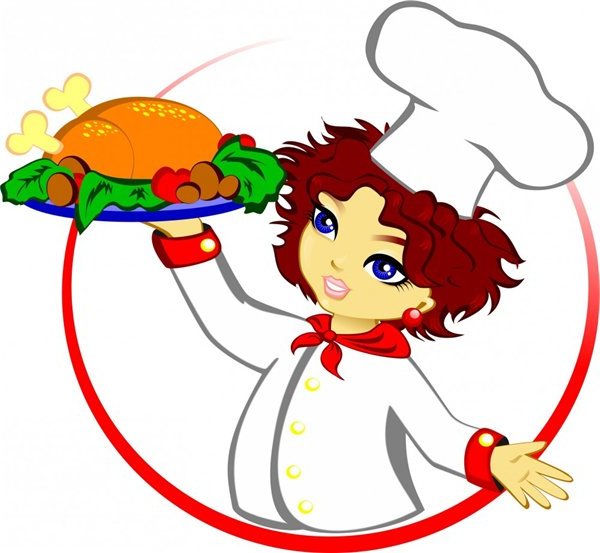 Приятного аппетита!!!
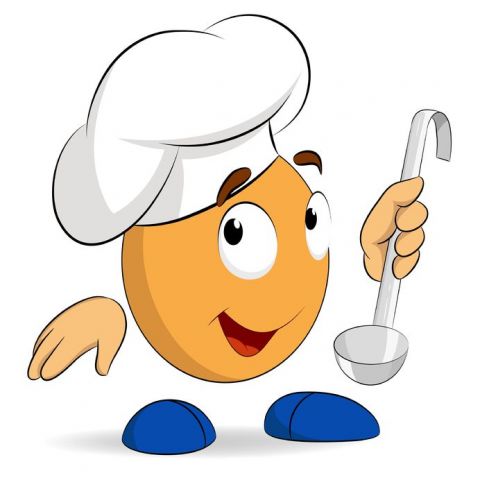 График питания по классам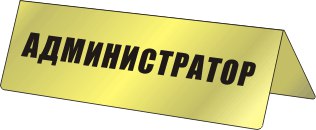 Дежурство администраторов по столовойНомер переменыКлассыДежурные классные руководителиОБЕДОБЕДОБЕД1 перемена(после 1-го урока)1А,1Б, 2А, 2Б,3АНовикова Е. М., Кривых Н.Н.,Церцек Н.П.,Мехович Е.Н.,Клеменко Л.А.2 перемена(после 2-го урока)3Б, 4А, 4Б, 5А,5БМелентьева Н.В.,Анучина Н.Н.,Кондыгина М.В.Кузнецова В.С.,Аксеновских Н.С.3 перемена(после 3-го урока)6А,6Б, 7А,7Б,8А, 10Быструшкина О.Н.,Мезенов А.В.,Лазарева Л.П.,Огаркова Н.С.,Маркова О.Ю.,Шаромов И.А.4 перемена(после 4-го урока)8Б,9А,9Б, 11А,11БЛомтева О.А.,Гетманова Л.А.,Кудачкина О.А.,Сенченкова Н.НКлимова Т.Д.ПОЛДНИК ПОЛДНИК ПОЛДНИК ПОЛДНИК ПОЛДНИК Номер перемены Номер перемены Классы Дежурный классный руководитель Дежурный классный руководитель После 5-го урока 1-4 классы1-4 классы1-4 классыНовикова Е. М., Кривых Н.Н.,Церцек Н.П.,Мехович Е.Н.,Клеменко Л.А.,Мелентьева Н.В.,Анучина Н.Н.,Кондыгина М.В.После 6-го урока 5-11 классы 5-11 классы 5-11 классы  Кузнецова В.С.,Аксеновских Н.С.Быструшкина О.Н.,Мезенов А.В.,Лазарева Л.П.,Огаркова Н.С.,Маркова О.Ю.,Ломтева О.А.,Гетманова Л.А.,Кудачкина О.А.,Шаромов И.А.Сенченкова Н.НКлимова Т.Д. День неделиФИОПонедельник Москвина Оксана Николаевна Вторник Тетеркина Алиса ДалгатовнаСреда Ломтева Ольга АнатольевнаЧетвергХилькевич Татьяна ЮрьевнаПятницаТокарев Сергей  Владимирович 